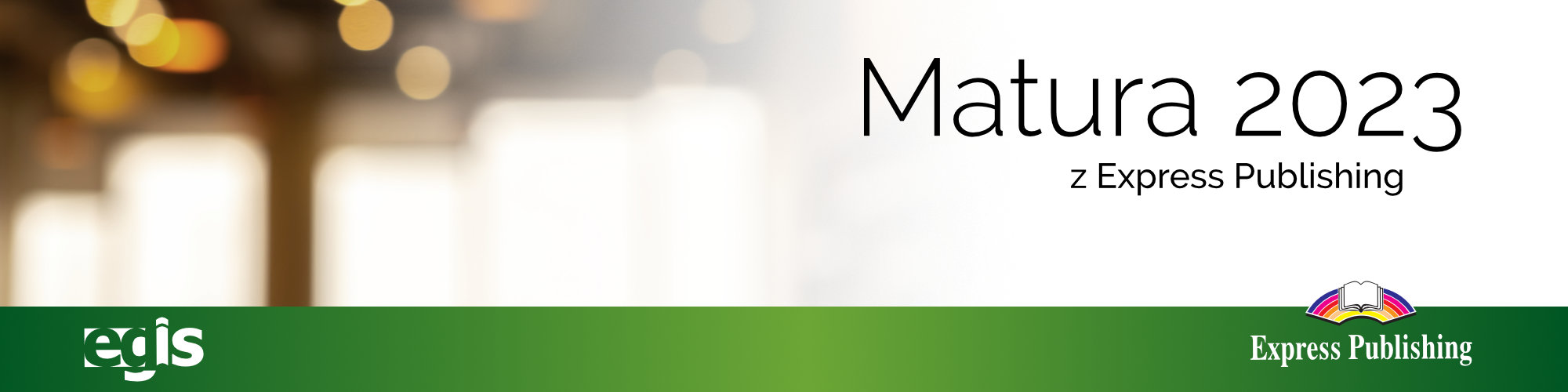 UMIEJĘTNOŚĆ CZYTANIA POLECEŃ I TYPOWE BŁĘDY – klucz odpowiedzi
Zadanie IZadanie IIZadanie IIBłędne odpowiedziUzasadnieniePoprawione odpowiedzi1.do not need to haveLprzekroczony limit wyrazówdon’t need to have/ need not have2.V––3.are a few cherries inLprzekroczony limit wyrazóware some cherries in4.are always very humourousPbłąd w pisowniare always very humorous5.point in trying to persuadeLprzekroczony limit wyrazówpoint trying to persuade6.got cought inPbłąd w pisownigot caught in7.you can borrowK Gniewłaściwa kolejność wyrazów; błąd gramatycznycan you borrowBłędne odpowiedziUzasadnieniePoprawione odpowiedzi1.V––2.I get more angryGniewłaściwa konstrukcja gramatycznathe more angry I get / the angrier I get3.tell her the truth becousePbłąd w pisownitell her the truth because4.ask a technician to fix the computersL Fprzekroczony limit wyrazów; zmiana formy podanego wyrazuhave the computers fixedBłędne odpowiedziUzasadnieniePoprawione odpowiedzi1.to bed early in the eveningLprzekroczony limit wyrazówto bed early this evening   2.no matter what the ocassion isL Pprzekroczony limit wyrazów; błąd w pisowniwhatever the occasion3.It doesn’t make sense to talkLprzekroczony limit wyrazówIt’s no use talking/ There is no point talking/ There’s no point in talking4.noticable improvement in his healthPbłąd w pisowninoticeable improvement in his health